Playground Challenges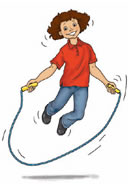 SkippingYou will need  Skipping ropesStopwatch Clipboard and record sheet A safe space Challenges How many skips forwards can you do without stopping?How many skips BACKWARDS can you do without stopping?How many skips can you do in 1 min?Write down the results on your record sheet. Skipping Playground Challenges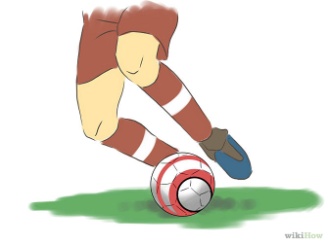 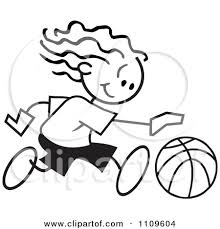                         DribblingYou will need 5 cones   which are set up 2M apart in a straight line1 medium ball (bouncy) 1 football 1 plastic hockey stick 1 small airflow ballStopwatch Challenges How fast can you dribble the ball using your FEET from the start line in and out of the cones and back to the finish?How fast can you dribble the ball by bouncing it with ONE HAND from the start line in and out of the cones and back to the finish?How fast can you dribble the ball using a Hockey stick and a ball from the start line in and out of the cones and back to the finish?start 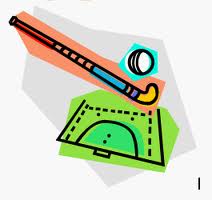 Finish Write down the results on your record sheet DribblingPlayground Challenges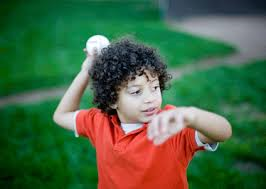 Target Throw You will need3 hoops of different colours – yellow, green, blue 6 bean bags 2 yellow, 2 green, 2 blue Clipboard and record sheet       Yellow (3M away)   Green (4M away)  Blue (5M away) Start Challenge Can you throw each of the bean bags into their correctly coloured hoop? To be successful in this challenge you must get ALL bean bags in the correct hoops when it’s your turn)Write down the results on your record sheet.Target ThrowPlayground Challenges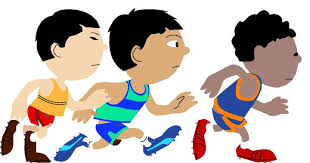 Shuttle RunYou will need 2 cones placed 10 M apartStopwatchRecord sheet Start Finish How fast can you run to the cone and back 3 times? Make sure your foot is level with the cone Record your timeShuttle Run Shuttle Run Name Skips forwardSkips backwardsSkips in 1 minName Dribble using feet TimeDribble using hand Dribble using a hockey stick and ball Name First hoop (please tick)Second hoop  (please tick)Third hoop  (Please tick) Name 1st  try   (time)2nd try (time)3rd try  (time)